Coconut ChickenIngredientsChicken, diced small			250gOnions, 					50gOil					10mlCoconut, desiccated toasted for garnish	25gCoconut milk				½  tinsPeppers, 				75gGarlic puree (or fresh garlic)		20gGinger, 					20gCoriander				20gGreen Chilli chopped 			25gTurmeric				1 tspGround coriander			1 tspAlmond essence (optional)		2mlYoghurt					50mlMethodStart to fry the chicken then put the lid on to cook fasterAdd the peppers ginger and garlic Mix the coconut milk, yoghurt, ground coriander, almond essence, fine chopped chilli and turmeric Pour the coconut mixture over the chicken and cook for 5 minutes on a low simmerTake care when serving and sprinkle the chopped coriander on top just before serviceKey Nutritional Points and FactsChicken and other meats are a great source of protein and are very versatile foods. Ingredients such as onions, garlic, ginger, turmeric, green chillis and coriander add a lot of flavour and the chillis will provide vitamin C. Using yoghurt in the recipe provides a source of calcium which is essential for healthy bones and teeth.The coconut milk is high in fat which is an essential nutrient but should be eaten in moderation. If served with wholegrain rice this meal would be a great balance of all the macronutrients including protein, carbohydrate, fibre and fat. NB. The almond essence may have a “may contain nuts” status so just check the packaging.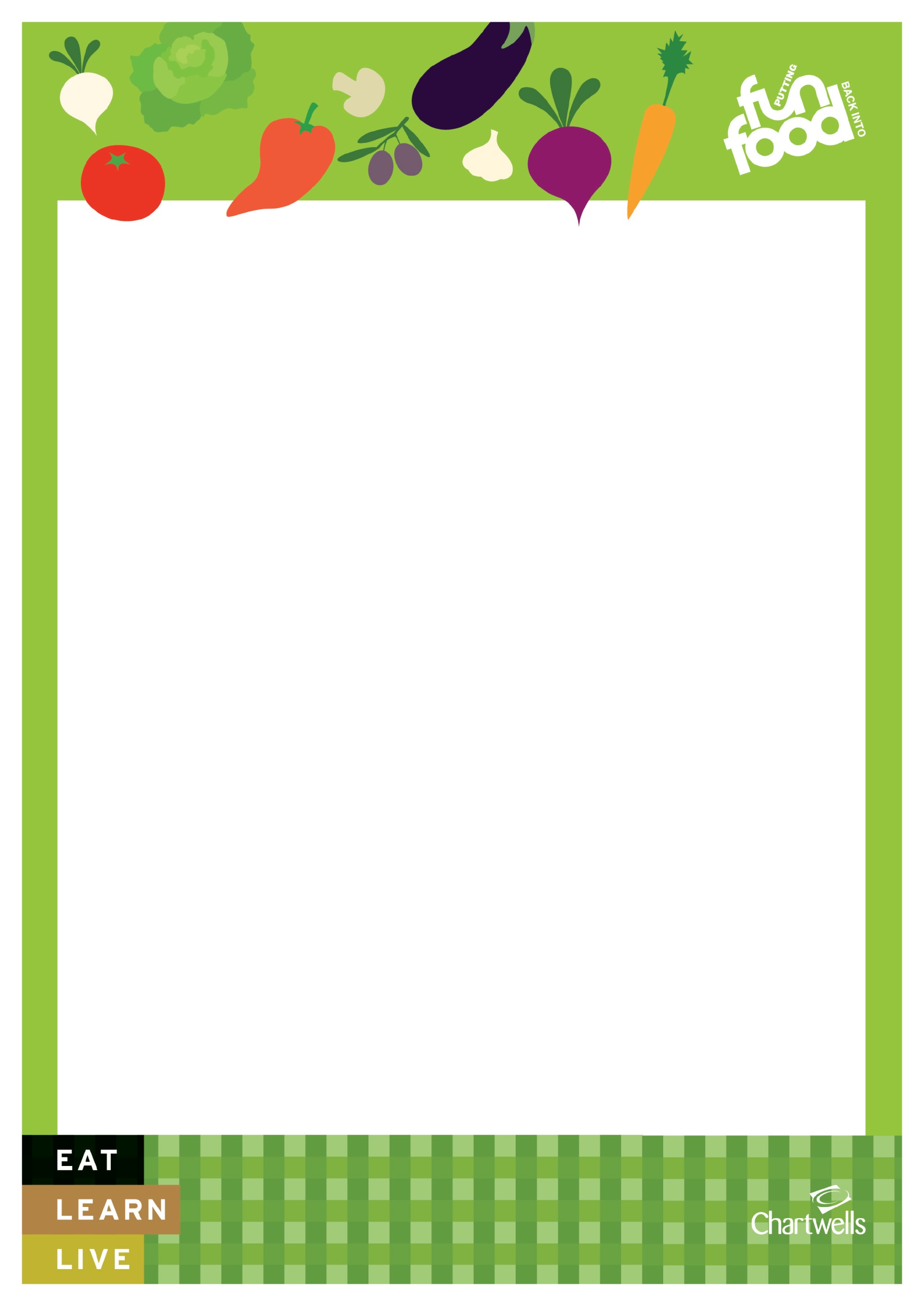 